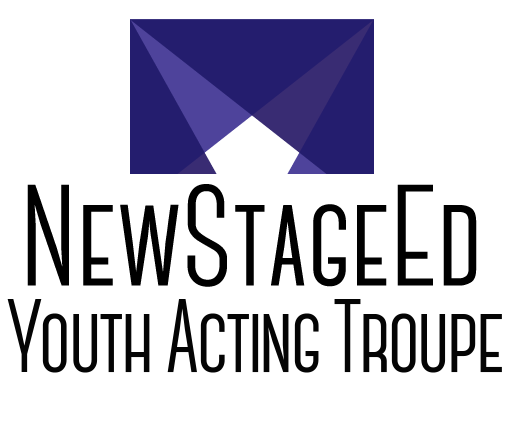 WHEN:		Meet once a week for two-hours			May meet a few extra days			Sundays, 1 – 3 p.m. March 21-May 9, 2021WHO:		Any interested youth ages 12 – 18WHERE:		New Stage Theatre located at 1100 Carlisle Street in JacksonWHAT:	Students will deepen their knowledge of acting technique through skillful drama exercises, focusing on monologue and scene-work, improvisation, audition prep and more. These young performers will be designated to represent New Stage Education program with public performances throughout the year.COST:		$200 for March 21-May 9, 2021First Session:	March 21, 2021TO REGISTER:  Register online at https://www.newstagetheatre.com/tickets OR Complete the form below and return with payment by mail to: New Stage Theatre: YAT, 1100 Carlisle Street, Jackson, MS 39202 (checks payable to New Stage Theatre) OR Call 601-948-3533, ext. 245 to register by phone.Student Name: __________________________________________________________________________________________________________Parent name: ____________________________________________________________________________________________________________Address: _________________________________________________________________________________________________________________Student Cell: ____________________________________________ Parent Cell: ___________________________________________________Parent Email: ____________________________________________________________________________________________________________Student email: ___________________________________________________________________________________________________________Grade in School: ______________________________ School: __________________________________________________________________Circle Method of Payment*:     Check       Cash       American Express®       Visa®       Mastercard®       Discover®Credit Card Number: ___________________________________________________ Expiration date: __________  CVV#:___________Authorized Signature: ___________________________________________________________________________________________________Amount ($200 full amount) _______________________________________*Please note that paying with credit card will include a $3.00 card processing fee*